Door Industry Journal Subscription
Change of Address Form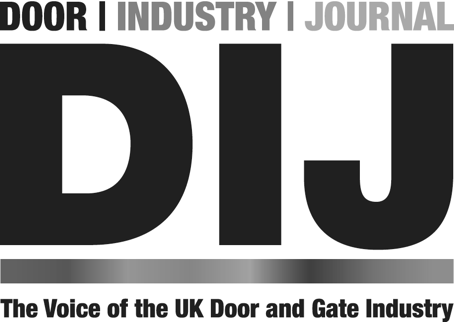 Please supply the following details 
(as applicable):Your Unique Subscription Reference: DIJ/- - /- - - -  
(This is printed on the magazine mailing wrapper)ORIf you cannot find the mailing wrapper, supply your previous postcode and the first line of your old address.Previous Postcode: 									The first line of the old address: 							Your New Address:Company: 										Recipient Name:  									Address:  										Locality/Village:  									Town:  											County or City:  									Postcode: 										Country (if applicable, if not UK):  							Phone Number: 									Email Address:  									Submit the Form:Send the form by email to subscriptions@doorindustryjournal.co.uk
Post the form to -  Door Industry Journal, Subscriptions Department, PO Box 508, Warninglid, Haywards Heath, West Sussex, RH17 5GY
If preferred you can phone through your revisions to 01444 464147Special instructions or comments: